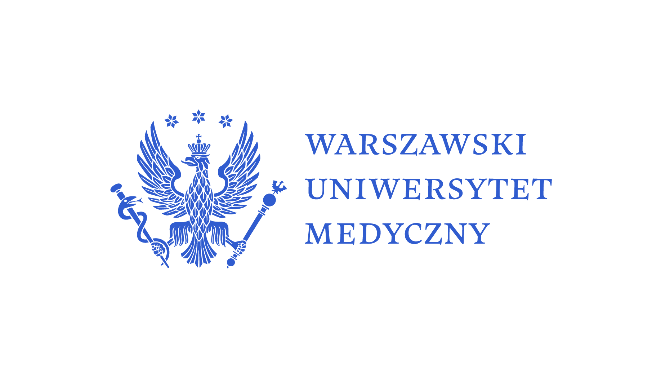 KOMUNIKAT Zakład Rozwoju Pielęgniarstwa, Nauk Społecznych i Medycznych, WUMZakład Pielęgniarstwa Klinicznego, WUMZakład Podstaw Pielęgniarstwa, WUM Zakład Pielęgniarstwa Chirurgicznego i Transplantacyjnego, WUMZakład Pielęgniarstwa Nefrologicznego, WUMZakład Pielęgniarstwa Geriatrycznego, WUMZakład Ekonomiki Zdrowia i Prawa Medycznego, WUMZakład Podstaw Pielęgniarstwa, Uniwersytet Medyczny w LubliniePracownia Umiejętności Klinicznych, Uniwersytet Medyczny w LublinieStudenckie Koło Naukowe Podstawowej Opieki Zdrowotnej WUMStudenckie Koło Naukowe Rozwoju Pielęgniarstwa WUMOddział Akademicki Polskiego Towarzystwa Pielęgniarskiego WUMzapraszają naOgólnopolską Konferencję Naukowo-SzkoleniowąNasze pielęgniarki. Nasza przyszłośćWarszawa, 26 maja 2023 rokuAula A Centrum Dydaktyczne, godz. 10.00konferencja odbędzie się w wersji hybrydowej: stacjonarnie i zdalnej/ON-LINEProponowana tematyka konferencji:Sesja PLENARNADebata Ekspertów: NASZE PIELĘGNIARKI. NASZA PRZYSZŁOŚĆ Sesja OSOBOWOŚCI W PIELĘGNIARSTWIE I SYSTEM WARTOŚCI Sesja PIELĘGNIARSKA PRAKTYKA KLINICZASesja KSZTAŁCENIE PRZEDDYPLOMOWE I PODYPLOMOWESesja DOBRE PRAKTYKI W PIELĘGNIARSTWIESesja StudenckaOrganizatorzy planują wydanie Książki streszczeń w formacie PDF.Udział w konferencji jest BEZPŁATNYZgłoszenia prosimy nadsyłać do 21 maja 2023 rokuWażne terminy:- do 21 maja 2023 roku – przyjmowanie zgłoszeń na konferencję- do 6 czerwca 2023 roku – przyjmowanie streszczeń wystąpień- 26 maja 2023 roku - konferencjaAdres do korespondencji i nadsyłania zgłoszeń/streszczeń:dzienpielegniarki2023@wum.edu.plProsimy o przesłanie karty zgłoszenia tylko przez pierwszego autora lub osobę prezentującą pracę.Wszyscy współautorzy otrzymają certyfikat uczestnictwa w konferencji bez konieczności przesłania karty zgłoszenia.Kartę zgłoszenia należy przesłać w formacie edytowalnym WORD, podpis w wersji komputerowej.Prosimy też o przesłanie streszczeń referatów i e - posterów.Szczegółowe informacje organizacyjne (w tym informacje o narzędziu/platformie do zdalnego udziału w konferencji) zostaną przesłane osobom zgłaszającym udział w konferencji. Wraz ze zgłoszeniem prosimy o przesłanie skanu klauzuli RODO.UWAGA:Kartę zgłoszenia należy przesłać w formacie edytowalnym WORD.